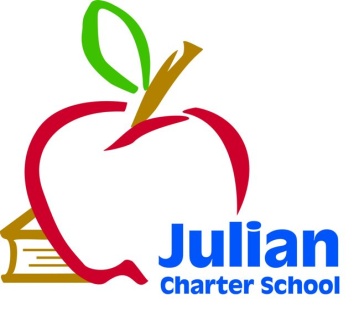 JCS Governing Board Meeting
Friday, March 8, 2012Innovation Centre Temecula27235 Madison Ave.Temecula, CA 92590Telephone: (951) 719- 29448:30 a.m. Open Session11:30 a.m. Closed SessionJulian Charter School  P. O. Box 2470  1704 Cape Horn  Julian, CA  92036-2470Julian Charter School  P. O. Box 2470  1704 Cape Horn  Julian, CA  92036-2470Board Members:Roxanne Huebscher, President (Riverside Parent); Kathleen Hedrick, Treasurer (Orange County Parent); Suzanne Schumacher, Secretary (San Diego Parent); Kevin Ogden, Member (JUSD Superintendent): Teresa Saueressig, Community Member at LargeAgenda TopicsAgenda Topics1.	Call to Order 1.	Call to Order 2.	Approval of Agenda3.	Approval of December 07, 2012 Meeting Minutes4.	Comments from Members of the Public Concerning Items Not on the Agenda5.	Comments from Members of the Board Concerning Items Not on the Agenda6.	Board TrainingThe Five Most Important Questions You Will Ever Ask About Your Organization7.	Consent AgendaConsent AgendaApproval of Warrants from 11/29/12 – 1/31/13Ratification of New Hires, Terminations, and Resignations   8.	Executive Director’s ReportFacilities UpdateAcademy UpdateStudent Numbers UpdateSchool Goals 2012-2013Visions for School Planning for 2013-2014SARC (Accountability Report Card)WASC UpdateFPPC UpdateCBO ReportSecond Interim Report2012-2013 Budget2013-2014 Budget10.	Special Education ReportCurrent Numbers and Services Being Provided11.	The Board of Directors will discuss or take action on the following itemsSecond Interim Report        Approval of this item will show a positive fiscal certification to the district and County Office. Williams Uniform Complaints Quarterly Report       The board is asked to review and approve the quarterly report per the Uniform Complaint Procedure          2013-2014 School Calendar (draft) 2nd readingApproval of this item will finalize the 2013-2014 School CalendarApproval of Form 990 and Form 199 for June 30, 2012Approval of this item will finalize the June 30, 2012 taxes.RIMS – BTSA MOUApproval of this item will establish the responsibilities between RIMS and JCS for BTSA support for the 2012-2013 school yearMadison ContractApproval of this item will allow the Executive Director to continue moving forward into escrow on the property located at 27235 Madison Ave, in TemeculaPower Of AttorneyApproval of this item allows Laura Higgins to represent JCS in Unemployment ClaimsValenzuela Funding Flexibility Requirements1. PUBLIC HEARING -- Flexibility Transfers -- Trailer Bill SBX3 4With the adoption of the State Budget in July 2009, additional language was added to clarify the use of Tier III categorical funds when transferred to the unrestricted general fund. Specifically, the School must "make explicit for each of the budget items the purposes for which the funds will be used." Budget Trailer Bill SBX3 4 gives local school agencies the authority to use funds received from the state for Tier III programs for any educational purpose, to the extent permitted by law. The Tier III funds will be used for school operating expenses, employee salaries and benefits, books and supplies, and, as needed, CAHSEE tutoring, programs, books, materials, and supplies.Budget 7055 CAHSEE -- Intensive Instruction Funding2. The Board will consider approving the Flexibility Transfers for 2-13-2014. With the adoption of the State Budget in July 2013, additional language was added to clarify the use of Tier III categorical funds when transferred to the unrestricted general fund. Specifically, the School must “make explicit for each of the budget items the purposes for which the funds will be used.” Budget Trailer Bill SBX3 4 gives local school agencies the authority to use funds received from the state for Tier III programs for any educational purpose, to the extent permitted by law. The Tier III funds will be used for school operating expenses, employee salaries and benefits, books and supplies, and, as needed, CAHSEE tutoring, programs, books, materials, and supplies.12.	Closed SessionExecutive Director’s Evaluation (Initial)Real Estate discussionPossible LitigationPublic Employee Discipline/Dismissal/Release as per Govt. Code 5495713.	Items for Next Agenda MeetingApproval of 2013-2014 BudgetExecutive Director’s Evaluation (Formal)Members of the public who would like to review materials pertaining to the agenda prior to the meeting may do so by requesting a packet from the Executive Director.In compliance with the Americans with Disabilities Act, if you need special assistance, disability-related modifications or accommodations, including auxiliary aids or services, in order to participate in the public meetings of the School’s governing board, please contact the Director at 760-765-3847.  Notification 72 hours prior to the meeting will enable the School to make reasonable arrangements to ensure accommodations and accessibility to this meeting.  Upon request, the School shall also make available this agenda and all other public records associated with this meeting in appropriate alternative formats for persons with a disability.Next MeetingNext Meeting:  Friday, June 07, 2013, 8:30 a.m.                                                                 Location:  Encinitas 